Phần đáp án câu trắc nghiệm: Tổng câu trắc nghiệm: 32.SỞ GD&ĐT ĐẮK LẮKTRƯỜNG THPT NGÔ GIA TỰ(Không kể thời gian phát đề) ĐÁP ÁN MÔN HÓA HỌC – Khối lớp 11 Thời gian làm bài : 45 phút 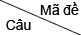 0010020030040050060070081[0.3125] D[0.3125] A[0.3125] D[0.3125] B[0.3125] A[0.3125] D[0.3125] D[0.3125] B2[0.3125] C[0.3125] D[0.3125] D[0.3125] B[0.3125] D[0.3125] A[0.3125] A[0.3125] D3[0.3125] C[0.3125] A[0.3125] A[0.3125] A[0.3125] A[0.3125] D[0.3125] B[0.3125] C4[0.3125] D[0.3125] D[0.3125] D[0.3125] A[0.3125] D[0.3125] B[0.3125] C[0.3125] A5[0.3125] A[0.3125] B[0.3125] C[0.3125] B[0.3125] D[0.3125] D[0.3125] A[0.3125] D6[0.3125] B[0.3125] A[0.3125] B[0.3125] B[0.3125] B[0.3125] A[0.3125] A[0.3125] D7[0.3125] B[0.3125] B[0.3125] C[0.3125] D[0.3125] B[0.3125] B[0.3125] B[0.3125] A8[0.3125] C[0.3125] C[0.3125] A[0.3125] C[0.3125] D[0.3125] C[0.3125] B[0.3125] A9[0.3125] A[0.3125] B[0.3125] A[0.3125] A[0.3125] C[0.3125] C[0.3125] C[0.3125] C10[0.3125] A[0.3125] B[0.3125] B[0.3125] D[0.3125] A[0.3125] D[0.3125] A[0.3125] C11[0.3125] B[0.3125] A[0.3125] C[0.3125] D[0.3125] B[0.3125] A[0.3125] D[0.3125] D12[0.3125] D[0.3125] A[0.3125] C[0.3125] A[0.3125] B[0.3125] B[0.3125] B[0.3125] D13[0.3125] C[0.3125] C[0.3125] D[0.3125] C[0.3125] A[0.3125] D[0.3125] D[0.3125] B14[0.3125] D[0.3125] C[0.3125] A[0.3125] A[0.3125] C[0.3125] B[0.3125] D[0.3125] B15[0.3125] B[0.3125] A[0.3125] D[0.3125] A[0.3125] D[0.3125] D[0.3125] B[0.3125] C16[0.3125] B[0.3125] D[0.3125] B[0.3125] C[0.3125] B[0.3125] C[0.3125] C[0.3125] D17[0.3125] C[0.3125] B[0.3125] B[0.3125] C[0.3125] A[0.3125] B[0.3125] C[0.3125] C18[0.3125] A[0.3125] A[0.3125] A[0.3125] B[0.3125] C[0.3125] C[0.3125] D[0.3125] A19[0.3125] A[0.3125] C[0.3125] D[0.3125] A[0.3125] D[0.3125] C[0.3125] A[0.3125] A20[0.3125] D[0.3125] D[0.3125] A[0.3125] D[0.3125] A[0.3125] B[0.3125] D[0.3125] C21[0.3125] D[0.3125] C[0.3125] D[0.3125] C[0.3125] D[0.3125] B[0.3125] D[0.3125] B22[0.3125] B[0.3125] C[0.3125] B[0.3125] C[0.3125] C[0.3125] A[0.3125] C[0.3125] D23[0.3125] C[0.3125] D[0.3125] D[0.3125] B[0.3125] C[0.3125] D[0.3125] B[0.3125] D24[0.3125] A[0.3125] B[0.3125] C[0.3125] B[0.3125] B[0.3125] B[0.3125] B[0.3125] B25[0.3125] B[0.3125] B[0.3125] C[0.3125] C[0.3125] D[0.3125] A[0.3125] A[0.3125] A26[0.3125] A[0.3125] A[0.3125] B[0.3125] C[0.3125] A[0.3125] A[0.3125] C[0.3125] C27[0.3125] B[0.3125] C[0.3125] A[0.3125] D[0.3125] B[0.3125] D[0.3125] C[0.3125] C28[0.3125] A[0.3125] B[0.3125] C[0.3125] A[0.3125] C[0.3125] D[0.3125] B[0.3125] B29[0.3125] D[0.3125] C[0.3125] B[0.3125] B[0.3125] A[0.3125] C[0.3125] A[0.3125] A30[0.3125] D[0.3125] A[0.3125] C[0.3125] A[0.3125] C[0.3125] C[0.3125] A[0.3125] B31[0.3125] C[0.3125] D[0.3125] A[0.3125] D[0.3125] C[0.3125] A[0.3125] D[0.3125] B32[0.3125] C[0.3125] D[0.3125] B[0.3125] D[0.3125] B[0.3125] D[0.3125] C[0.3125] B